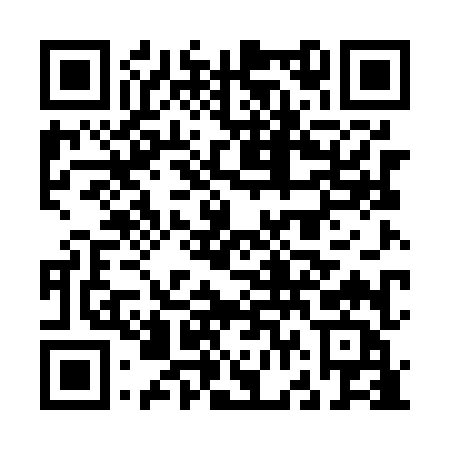 Prayer times for Ancien Diambola, CongoWed 1 May 2024 - Fri 31 May 2024High Latitude Method: NonePrayer Calculation Method: Muslim World LeagueAsar Calculation Method: ShafiPrayer times provided by https://www.salahtimes.comDateDayFajrSunriseDhuhrAsrMaghribIsha1Wed4:275:3911:463:055:537:012Thu4:275:3911:463:065:537:013Fri4:275:3911:463:065:537:014Sat4:275:3911:463:065:537:015Sun4:265:3811:463:065:537:016Mon4:265:3811:463:075:537:017Tue4:265:3811:463:075:537:018Wed4:265:3811:453:075:537:019Thu4:255:3811:453:075:537:0110Fri4:255:3811:453:075:537:0211Sat4:255:3811:453:085:537:0212Sun4:255:3811:453:085:537:0213Mon4:245:3711:453:085:537:0214Tue4:245:3711:453:085:537:0215Wed4:245:3711:453:095:537:0216Thu4:245:3711:453:095:547:0317Fri4:245:3711:453:095:547:0318Sat4:245:3711:453:095:547:0319Sun4:245:3711:463:105:547:0320Mon4:235:3711:463:105:547:0321Tue4:235:3711:463:105:547:0422Wed4:235:3711:463:105:547:0423Thu4:235:3711:463:115:547:0424Fri4:235:3711:463:115:557:0425Sat4:235:3711:463:115:557:0526Sun4:235:3711:463:115:557:0527Mon4:235:3711:463:125:557:0528Tue4:235:3811:463:125:557:0529Wed4:235:3811:463:125:557:0630Thu4:235:3811:473:125:567:0631Fri4:235:3811:473:135:567:06